Правила пожарной безопасности в бытуЧасто можно услышать, что пожар – это случайность, от которой никто не застрахован. Но это не так. В большинстве случаев, пожар – результат беспечности и небрежного отношения людей к соблюдению правил пожарной безопасности. Основные причины пожаров в быту – это, прежде всего, неосторожное обращение с огнем (в том числе, при курении), неисправность электрооборудования, нарушение правил пожарной безопасности при эксплуатации печей и бытовых электронагревательных приборов. 

Правила пожарной безопасности при эксплуатации электрооборудования 

Требованиями пожарной безопасности установлены определенные правила эксплуатации электротехнических и теплогенерирующих устройств, соблюдение которых позволит максимально снизить риск возникновения пожара. 

•    При эксплуатации электроприборов ЗАПРЕЩАЕТСЯ: 
– использовать электроприборы в условиях, не соответствующих требованиям инструкции по эксплуатации предприятия-изготовителя, или электроприборы, имеющие неисправности; 
– использовать электронагревательные приборы при отсутствии или неисправности терморегуляторов, предусмотренных конструкцией; 
– использовать электропровода и кабели с поврежденной или потерявшей защитные свойства изоляцией, устанавливать самодельные вставки («жучки») при перегорании плавкой вставки предохранителей (это приводит к перегреву всей электропроводки, короткому замыканию и возникновению пожара). 

•    Запрещается использовать поврежденные выключатели, розетки, патроны и т.д. 
•    Запрещается окрашивать краской или заклеивать открытую электропроводку обоями. 
•  Для предупреждения высыхания и повреждения изоляции проводов запрещается прокладка их по нагревающимся поверхностям (печи, дымоходы, батареи отопления и т.д.). 
•   Запрещается включать несколько электрических приборов большой мощности в одну розетку во избежание перегрузок, большого переходного сопротивления и перегрева электропроводки. 
•    Включенные электронагревательные приборы должны быть установлены на негорючие теплоизоляционные подставки. 
•  Частой причиной пожаров является воспламенение горючих материалов, находящихся вблизи от включенных и оставленных без присмотра электронагревательных приборов (электрические плиты, кипятильники, камины, утюги, грелки и т.д.), а также использование горючих материалов в качестве абажуров для электрических ламп. 
•  Перед уходом из дома на длительное время обязательно убедитесь, что все электронагревательные и осветительные приборы выключены и обесточены. 
  
Правила пожарной безопасности при эксплуатации газового оборудования 

Газовое оборудование, находящееся в доме, должно находиться в исправном состоянии, и соответствовать техническим требованиям по его эксплуатации. 

•    При эксплуатации газового оборудования ЗАПРЕЩАЕТСЯ: 
– допускать использование газового оборудования детьми и лицами, не знакомыми с правилами безопасности при его использовании; 
– открывать газовые краны, пока не зажжена спичка или не включен ручной запальник; 
– сушить белье над газовой плитой. 

•   Запрещается хранение баллонов с горючими газами в индивидуальных жилых домах, квартирах и жилых комнатах, а также на кухнях, путях эвакуации, лестничных клетках, в цокольных этажах, в подвальных и чердачных помещениях, на балконах и лоджиях, за исключением 1 газового баллона объемом не более 5 литров, подключенного к газовой плите заводского изготовления. 
•    При появлении запаха газа в квартире запрещается включать и выключать электрические приборы и освещение, зажигать спички, пользоваться газовым оборудованием. Выключите все газовые приборы, перекройте краны подачи газа, проветрите все помещения, включая подвалы. Если запах газа не исчезает или, исчезнув при проветривании, появляется вновь, необходимо вызвать аварийную газовую службу. 

Правила пожарной безопасности при эксплуатации печного отопления 

Печи, находящиеся в доме, должны быть в исправном состоянии и обустроены с учетом соблюдения всех требований пожарной безопасности. При эксплуатации печей следует соблюдать следующие требования: 

•    При эксплуатации печного отопления ЗАПРЕЩАЕТСЯ: 
– оставлять без присмотра печи, которые топятся, а также поручать надзор за ними детям; 
– располагать топливо, другие горючие вещества и материалы на предтопочном листе; 
– применять для розжига печей бензин, керосин, дизельное топливо и другие легковоспламеняющиеся и горючие жидкости (так как при мгновенной вспышке горючего может произойти взрыв или выброс пламени); 
– топить углем, коксом и газом печи, не предназначенные для этих видов топлива; 
– производить топку печей во время проведения в помещениях собраний и других массовых мероприятий; 
– использовать вентиляционные и газовые каналы в качестве дымоходов; 
– сушить одежду, дрова и другие материалы на печах и возле них; 
– топить печи с открытой дверцей; 
– перекаливать печи. 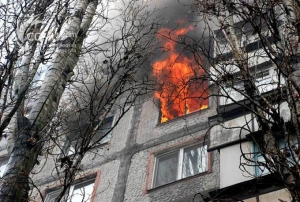 